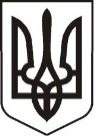 У К Р А Ї Н АЛ У Г А Н С Ь К А    О Б Л А С Т ЬП О П А С Н Я Н С Ь К А    М І С Ь К А    Р А Д А Ш О С Т О Г О   С К Л И К А Н Н ЯРОЗПОРЯДЖЕННЯміського  голови     «23» квітня 2018 р.	                    м. Попасна                                   № 93                     Про придбання відзнак, медалей, орденів та нагрудних знаків         У зв’язку з заохоченням військовослужбовців та громадян міста на заходах міського та районного значення, згідно з Програмою  проведення  культурно-масових  заходів в місті Попасна  у 2017-2018 роках, затвердженої рішенням сесії міської ради  від 26.01.2017 № 83/7 та з Програмою  підтримки учасників антитерористичної операції та членів їх сімей на 2017-2018 роки, затвердженою рішенням сесії міської ради від 26.01.2017                        № 83/6,  керуючись п.20 ч.4 ст. 42 Закону України «Про місцеве самоврядування»:1.   Придбати  відзнаки, медалі, ордени та нагрудні знаки для вручення військовослужбовцям, громадянам міста. 2.   Витрати  на придбання відзнак, медалей, орденів та нагрудних знаків здійснити за рахунок  коштів виконкому міської ради на проведення культурно-масових заходів.    Кошторис    витрат  затвердити (додаток). 3.  Контроль за виконанням даного розпорядження покласти на  організаційний відділ виконкому міської ради (Висоцька Н.О.) та фінансово-господарський відділ виконкому міської ради (Омельченко Я.С.).        Міський голова                                                                               Ю.І. ОнищенкоВисоцька, 2 05 65Додаток  до розпорядження міського голови від 23.04.2018 № 93К О Ш ТО Р И Свитрат на  придбання Сума договору: 10975-00 десять тисяч дев’ятсот сімдесят п’ять грн. 00 коп.Керуючий справами                                                                          Л.А. Кулік  Начальник фінансово-господарського відділу  -                                                                     головний бухгалтер                                                                          Я. С. Омельченко№Найменуванняод.вим.к-тьЦіна без ПДВСума  1.Орден «За мужність і відвагу»Шт.5325-001625-002.Медаль «За службу Україні»Шт.10225-002250-003.Відзнака «За службу державі» НГУШт.10195-001950-004.Відзнака «За службу державі» ЗСУШт.10195-001950-005.Нагрудний знак НГУ «Гідність та честь»Шт.5320-001600-006.Нагрудний знак ЗСУ «Гідність та честь»Шт.5320-001600-00